PROIECT DIDACTICȘcoala Gimnazială Sf.Varvara Aninoasa – România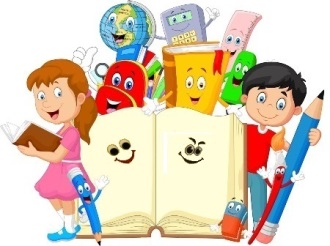          Prof.Botgros DidinaIPG Alexandru cel Bun - Moldova        prof. Boubătrîn SvetlanaData: 11.12.2018 ora 10Clasa: a V-a  și a VI-aDisciplina: Educație civicăModulul: Societatea DemocraticăSubiectul: Drepturile și responsabilitățile copiluluiTipul lecției: ERREObiectiv: cunoașterea și respectarea drepturilor copilului, a normelor de comportare în societate Competențe specifice:să exerseze tehnici de comunicare eficientă, în contexte variate din punct de vedere social și cultural;să cunoască cel puțin trei drepturi ale  omului /copilului din DUDO/CDC;să identifice trei drepturi ale copiilor încălcate situațiile date.să-și formeze abilități de gândire critică, să-și exprime punctele de vedere personalesă identifice, să înțeleagă și să realizeze conexiuni logice între ideile și argumentele proprii și ale celorlalțiStrategii didactice:Resurse procedurale: conversația, explicația, expunerea, problematizarea;Resurse materiale: fișe de lucru, prezentări power-point, planșe;Forme de organizare: frontal, individual, pe grupe.Support informațional//DUDO- Declarația universală pentru Drepturile omului / 10 decembrie 1948 la ONU(30 articole )CDC-Convenția cuprivire la Drepturile Copilului/20 noiembrie 1989 Adunarea Generală a Organizației Națiunilor Unite /La 2 septembrie 1990  Convenția  a devenit lege internaționalăhttp://www.unicef.ro/pagina-copiilor/ http://www.unicef.ro/pagina-copiilor/drepturi/drepturile-copilului/ Anexe          GRUPA NR.1	“ – Eu nu mă mai duc cu oile, mamă! De două luni de zile nu m-am dus la şcoală. Au să mă lase repetent.Parcă dacă te duci nu te lasă! răspunse femeia.N – auzi că nu mă lasă? zise băiatul necăjit.Păi, învaţă! zise femeia.Cum să învaţ?Ia şi tu o carte când pleci cu oile şi învaţă!Ce carte, mamă, care carte? Nici citire n-a vrut tata să-mi cumpere. Dacă m-ar lăsa să mă duc la şcoală … “(Marin Preda – Moromeţii)Algoritm de lucru/1Cui îi sunt încălate drepturile ?2.Ce drept a fost încălcat ?3.Cărui articol din Convenție îi corespunde acest drept ?4.Cine poate ajuta persoana? GRUPA NR. 2	“Era un frig cumplit. Ningea şi se făcea noapte. Era cea din ultimă noapte a anului, noapte de Anul Nou. Pe frigul şi pe întunericul acesta mergea pe stradă o fetiţă săracă, desculţă şi cu capul gol. Ea s-a aşezat într-un ungher între două case.	A doua zi, dimineaţă, fetiţa zăcea moartă, degerată de frig.(H. C Andersen – Fetiţa cu chibriturile)Algoritm de lucru/1Cui îi sunt încălate drepturile ?2.Ce drept a fost încălcat ?3.Cărui articol din Convenție îi corespunde acest drept ?4.Cine poate ajuta persoana?     GRUPA NR.3	Cezar a cunoscut pe internet un copil de vârsta lui. El se numeşte Mircea. Comunicau foarte bine, se înţelegeau minunat. Descoperiseră, că au multe preocupări comune, că gândesc la fel. Toate acestea până în ziua în care Cezar a aflat că Mircea este imobilizat într-un scaun cu rotile. Din acel moment, Cezar a devenit mai rece, mai distant cu Mircea. El nu se putea împăca la ideea că împreună cu Mircea nu va putea juca fotbal, nu va alerga sau nu va face excursii pe munte.Astfel, Mircea era tare nefericit.Algoritm de lucru/1Cui îi sunt încălate drepturile ?2.Ce drept a fost încălcat ?3.Cărui articol din Convenție îi corespunde acest drept ?4.Cine poate ajuta persoana?Întrebări pentru conferință/După metoda (Scaunul Autorului) se amenajează un scaun  care va sta în fața tuturor . Apoi profesorul va citi întrebarea  iar elevul care  dorește să răspundă se va așeza în Scaunul Autorului . Scanul va fi ocupat de toți cei care vor dori  să-și spună opinia .Știți voi oare ce eveniment international se sărbătorește la data de 10 decembrie ? Dar la 20 noiembrie?         În fiecare an, în 10 decembrie, în lumea întreagă, este sărbătorită Ziua Internațională a Drepturilor Omului, primul articol al Declaratiei Universale consemnând ca "toate ființele umane se nasc libere și egale în demnitate și în drepturi".          La 20 noiembrie se sărbătorește Ziua Internațională a drepturilor copilului.       În ce an a fost elaborată Declaratia Universala a Drepturilor Omului si Convenția cu privire la Drepturile Copilului (DUDO /CDC) ? Declaratia Universala a Drepturilor Omului a fost adoptata de Adunarea Generala a Organizatiei Natiunilor Unite la 10 de septembrie 1948Conventia cu privire la drepturile copilului a fost adoptata de Adunarea Generala a Organizatiei Natiunilor Unite la 20 noiembrie 1989Ce drepturi ați discutat azi la lecție ?           Astăzi am discutat despre  ……………..             Care drepturi sunt respectate în școală ? Care drepturi sunt mai puțin respectate ? Ce ați face voi ca drepturile mai puțin respectate să fie respectate la un nivel mai înalt ?Cum v-ați simțit azi ?Ce drepturi au fost respectate în cadrul lecției, în decursul zilei ?Ce drepturi vă sunt respectate fiind membri ai proiectelor eTwinning ?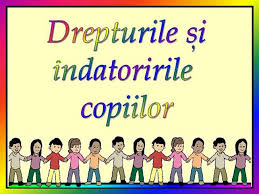 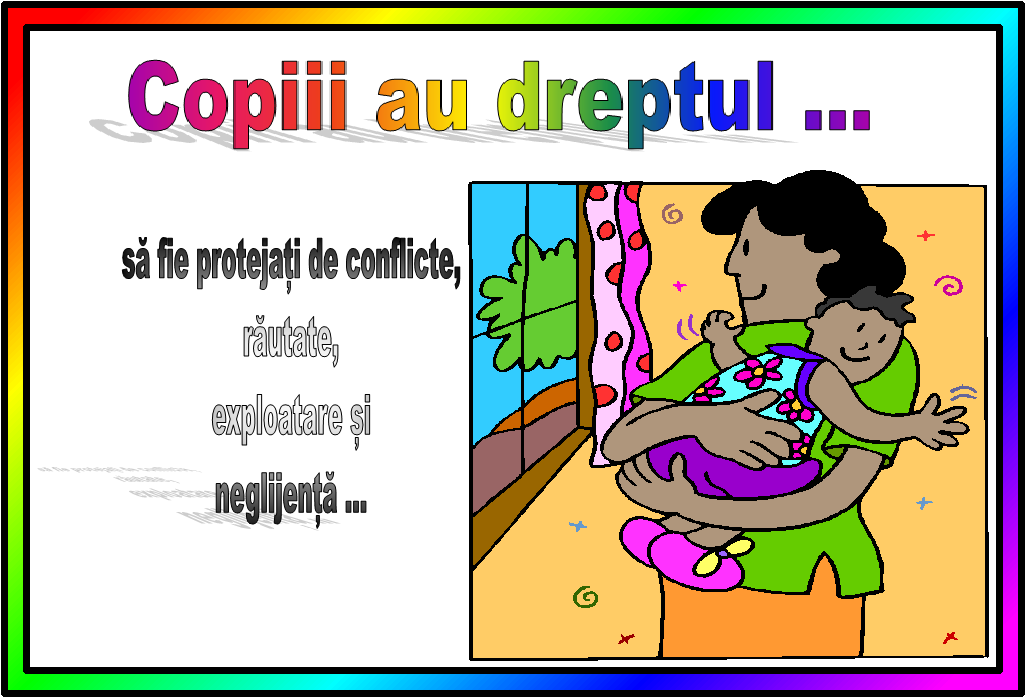 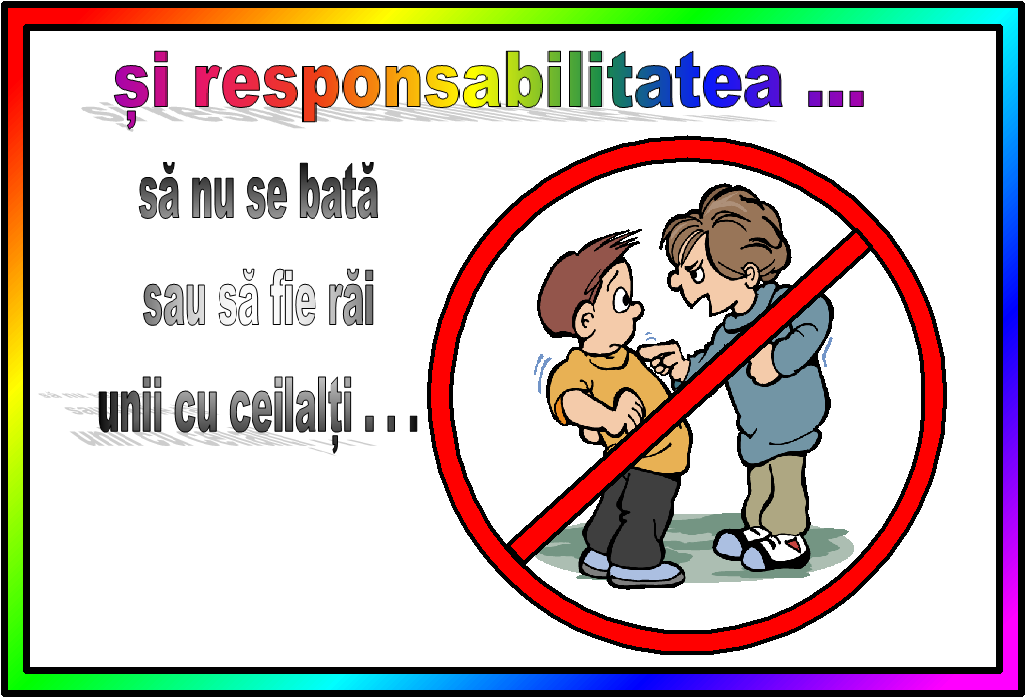 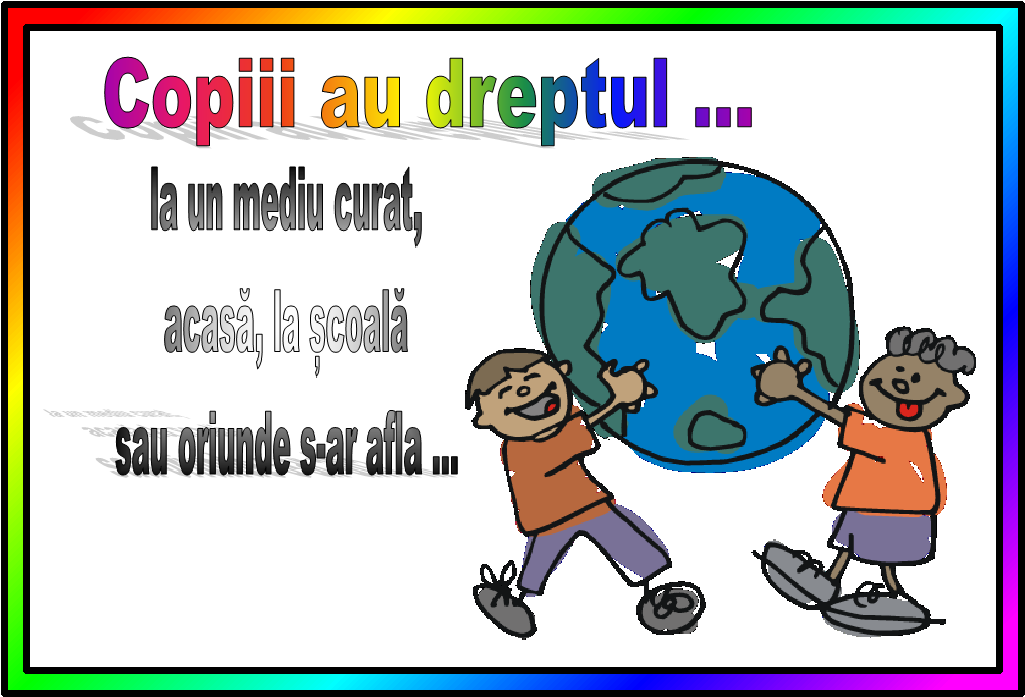 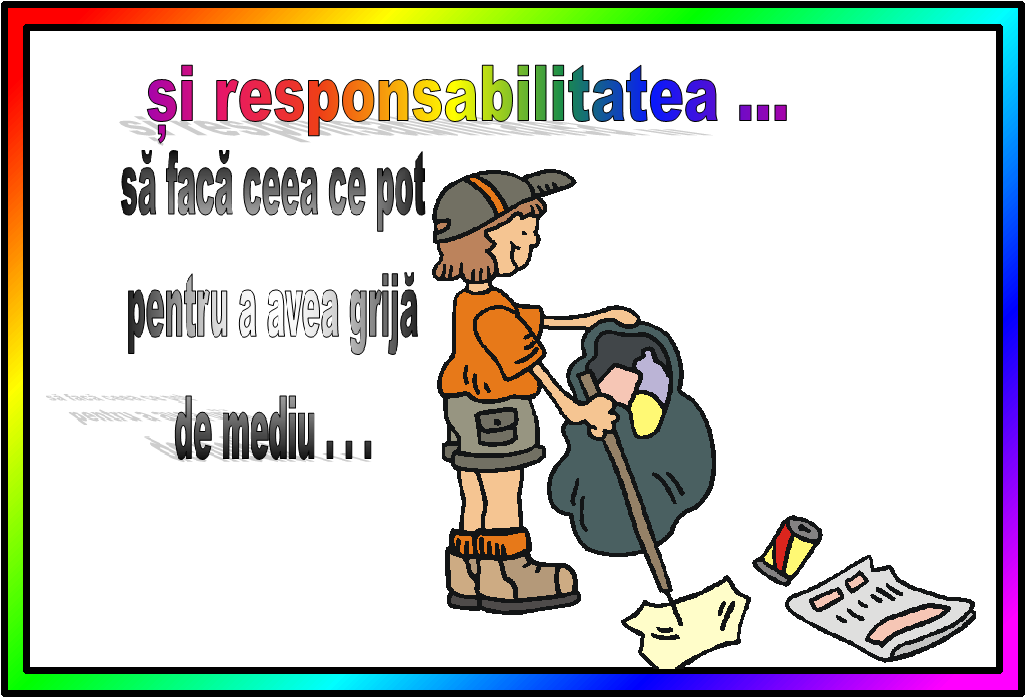 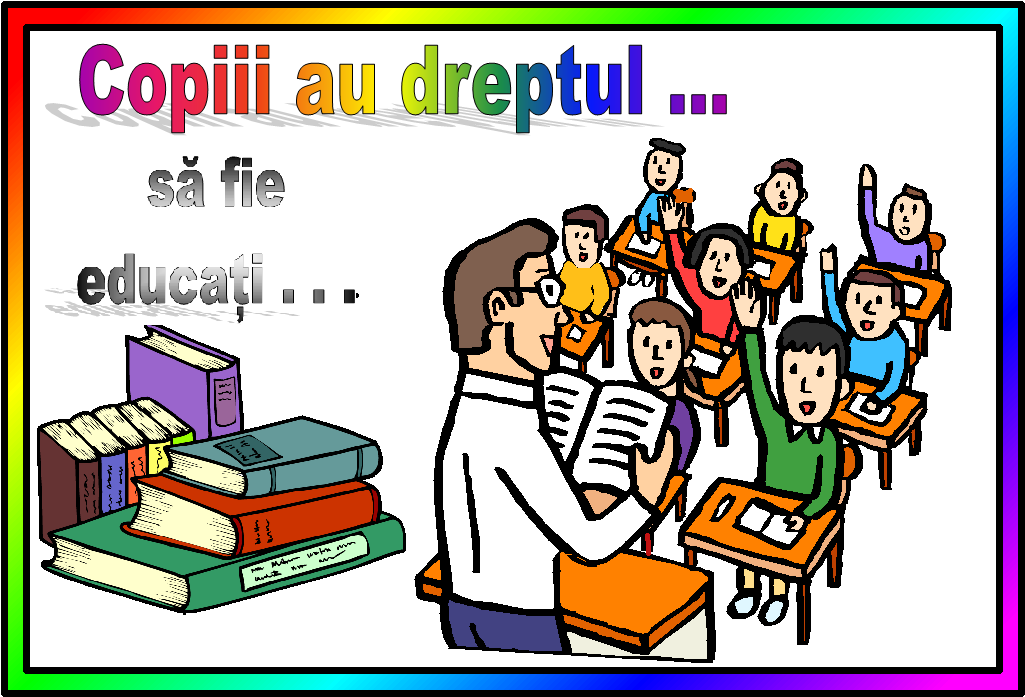 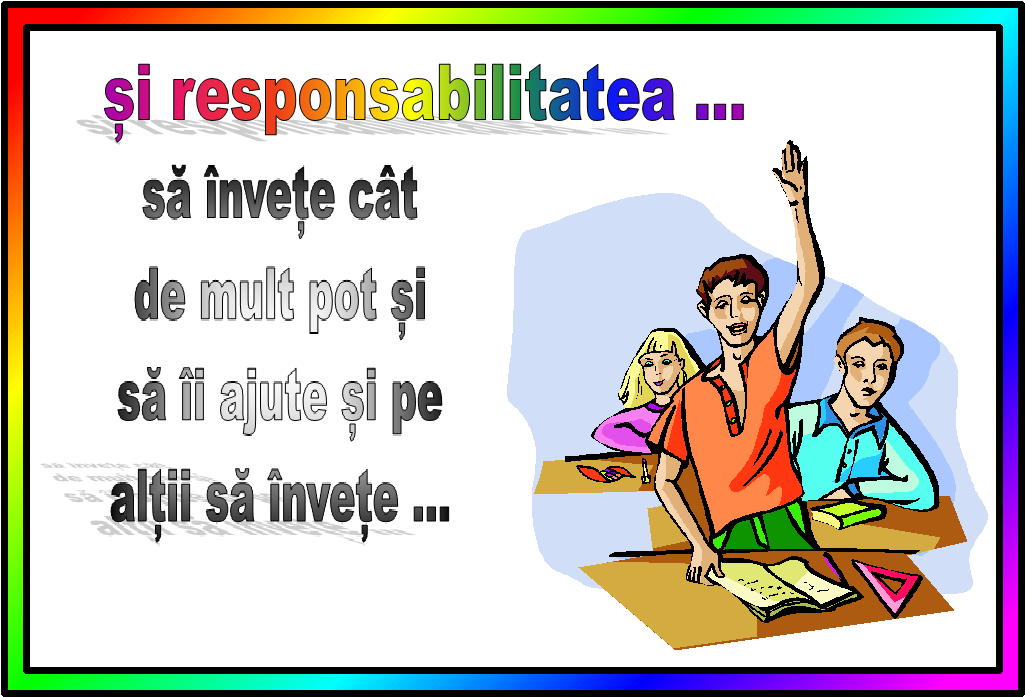 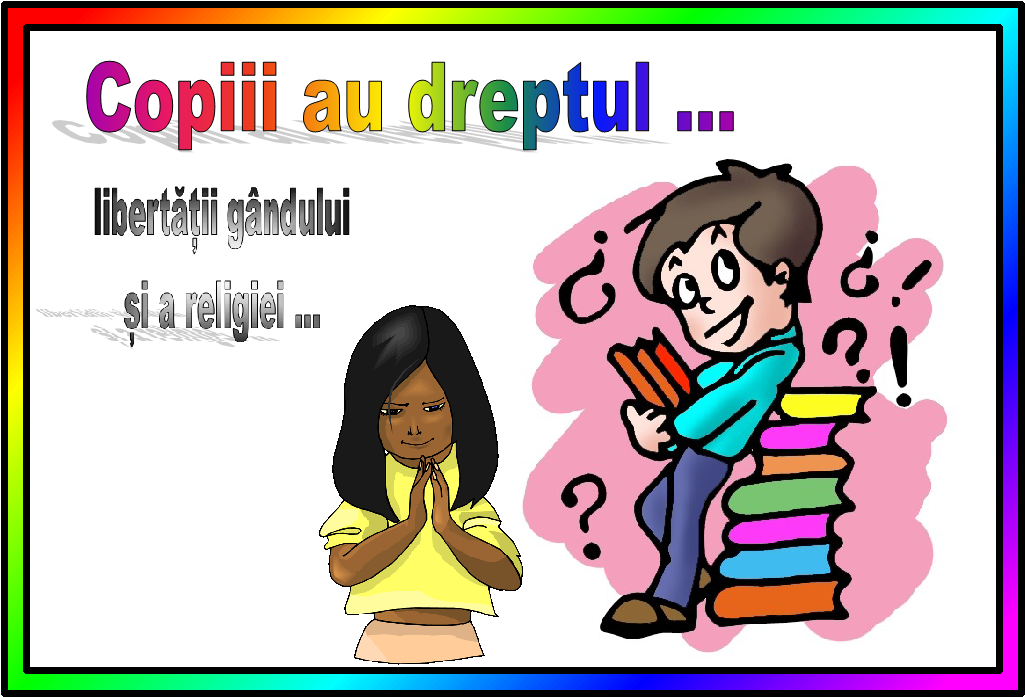 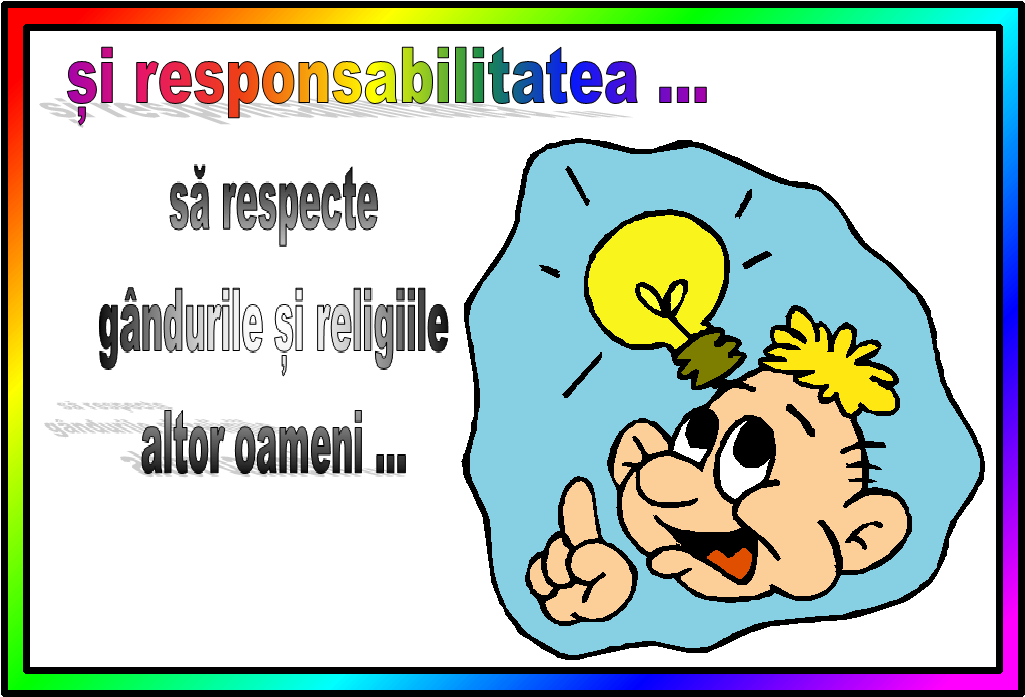 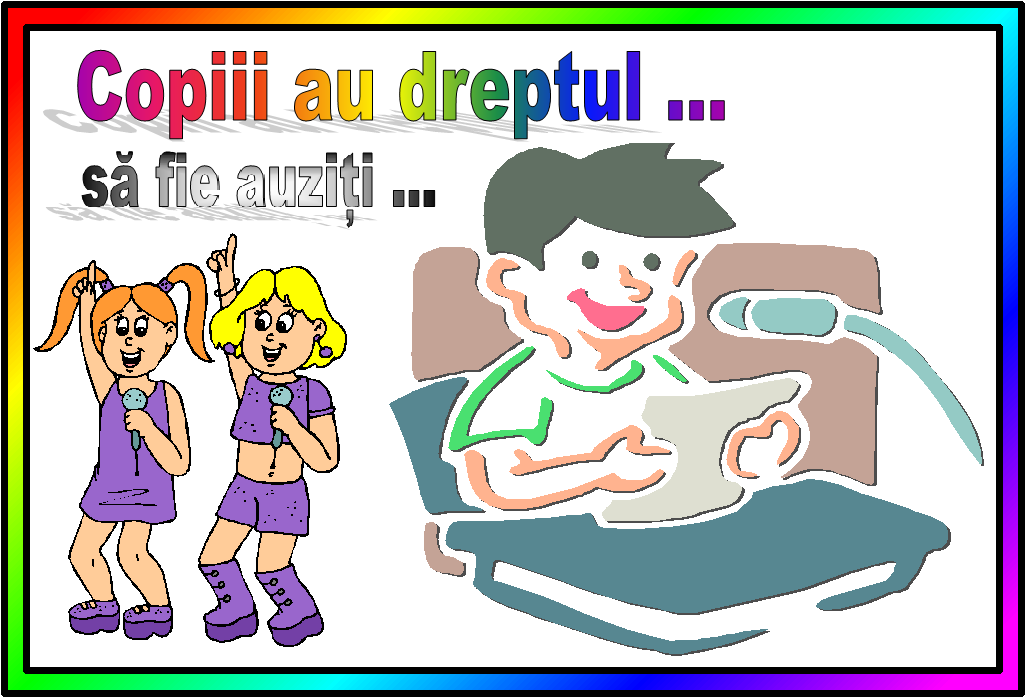 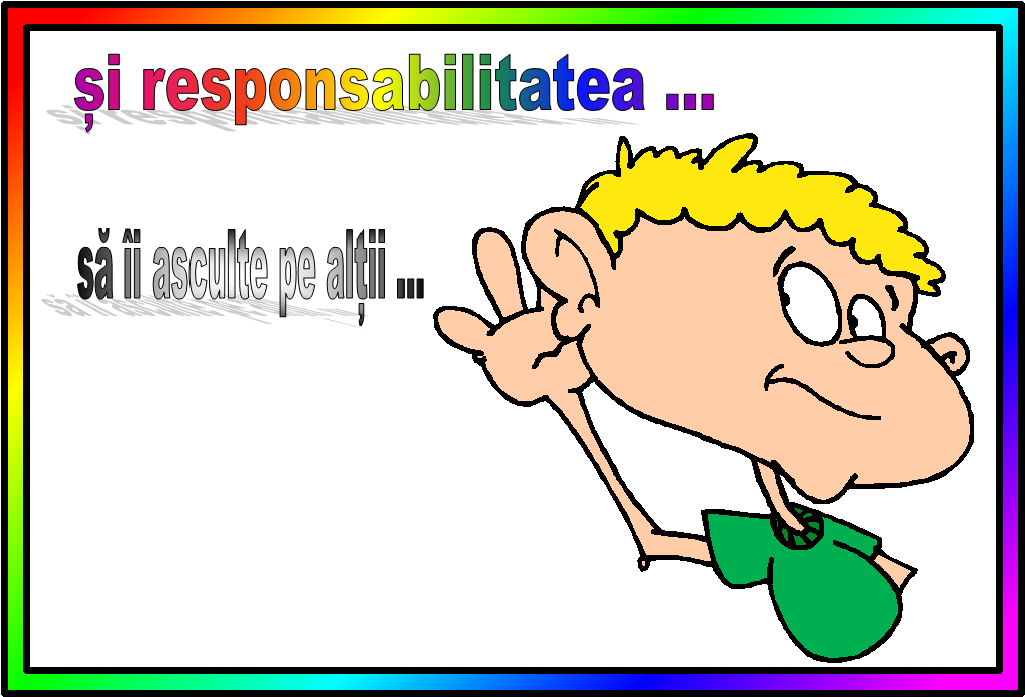 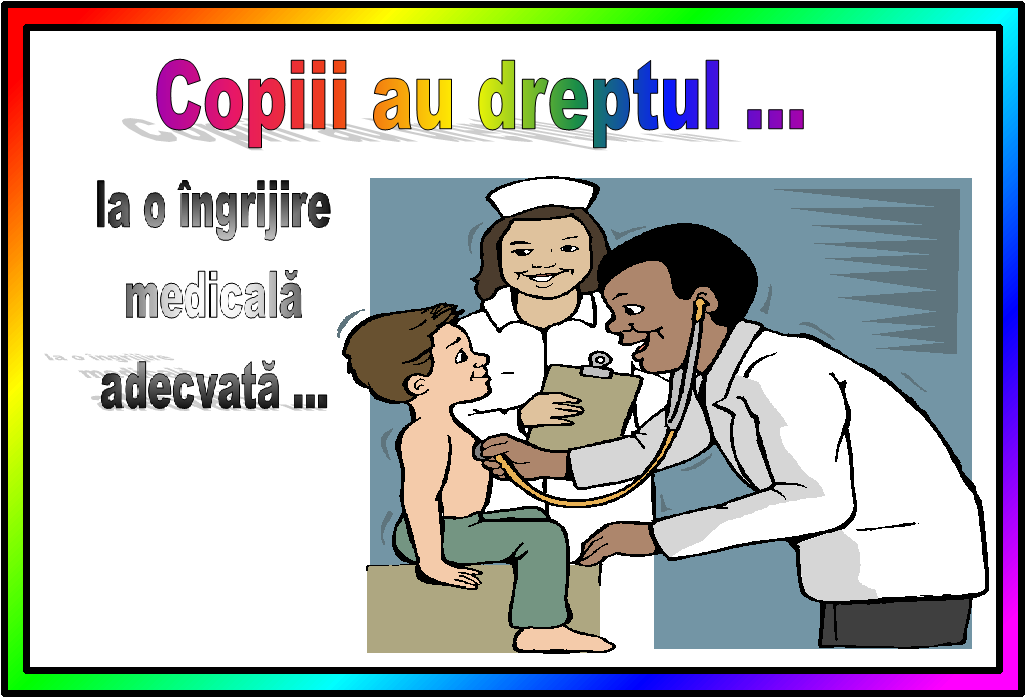 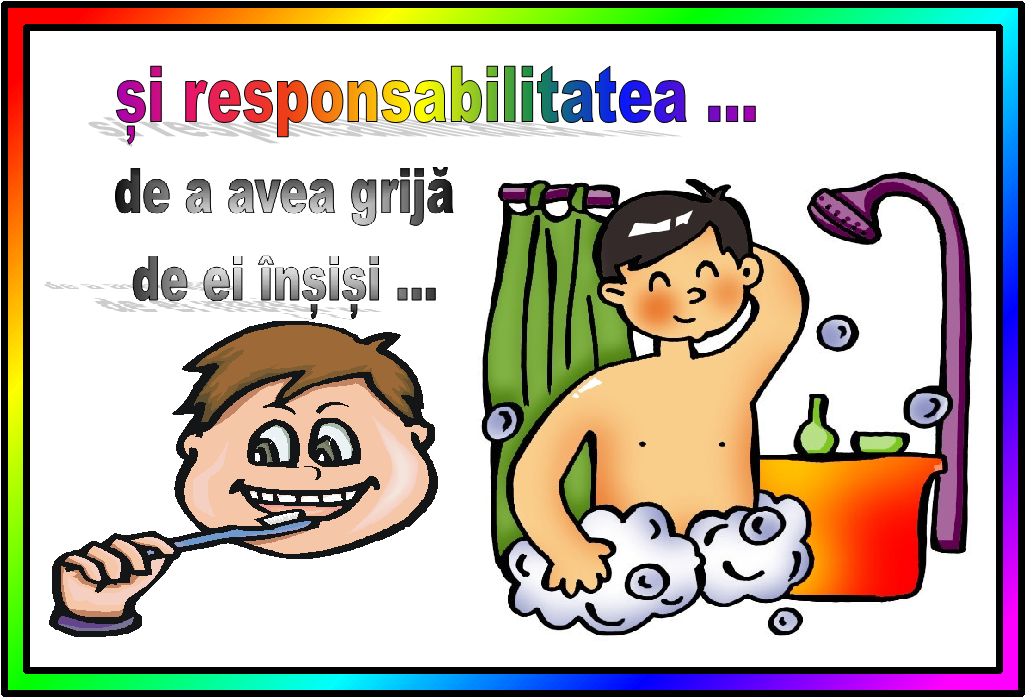 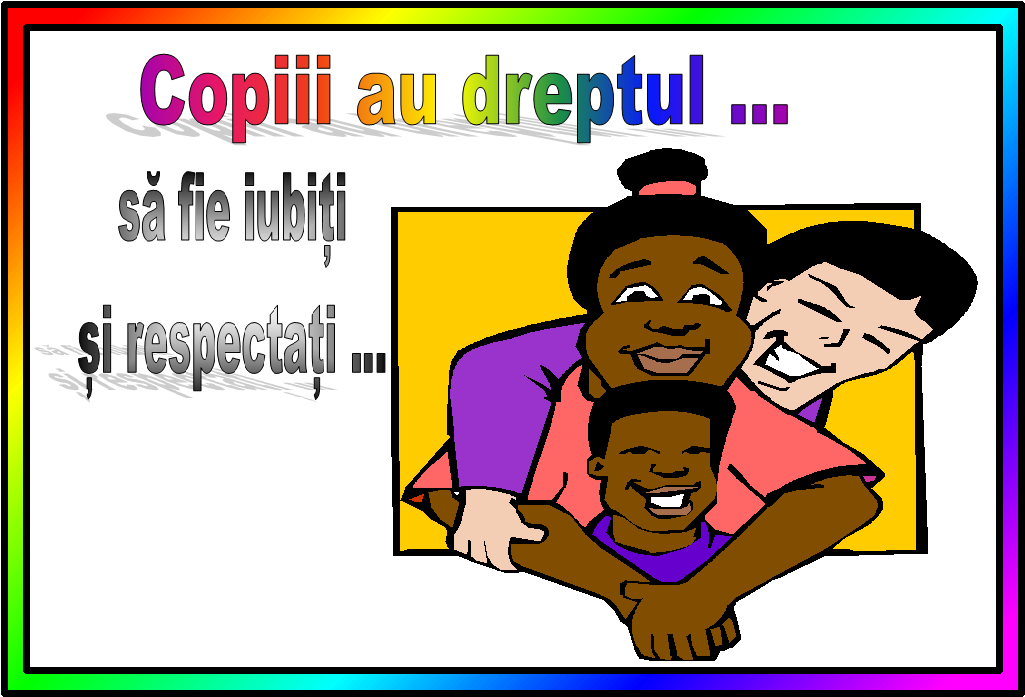 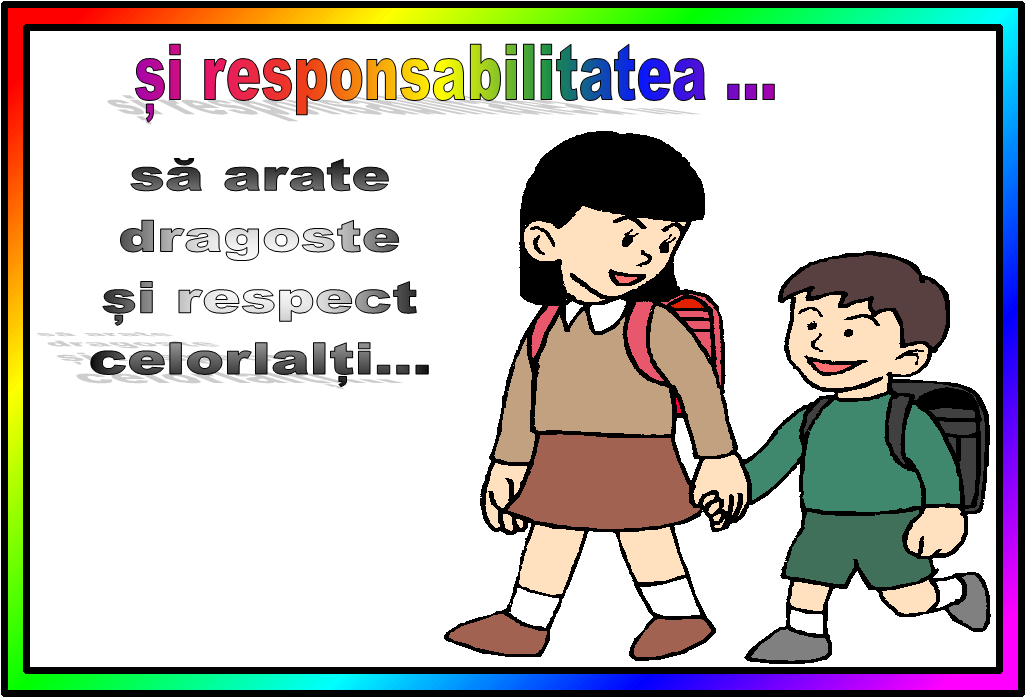 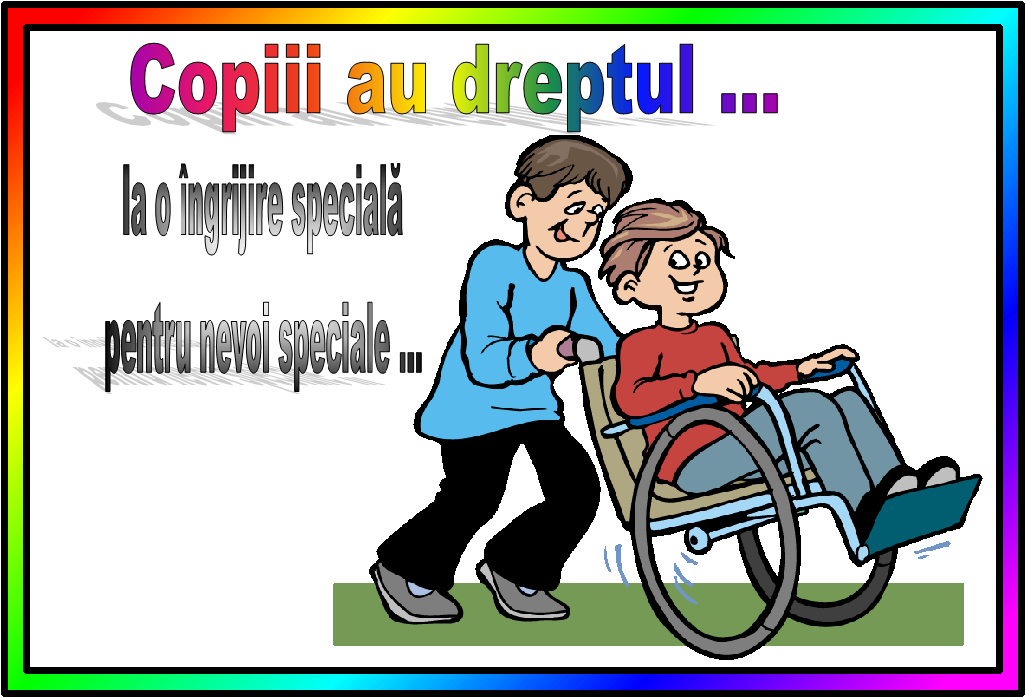 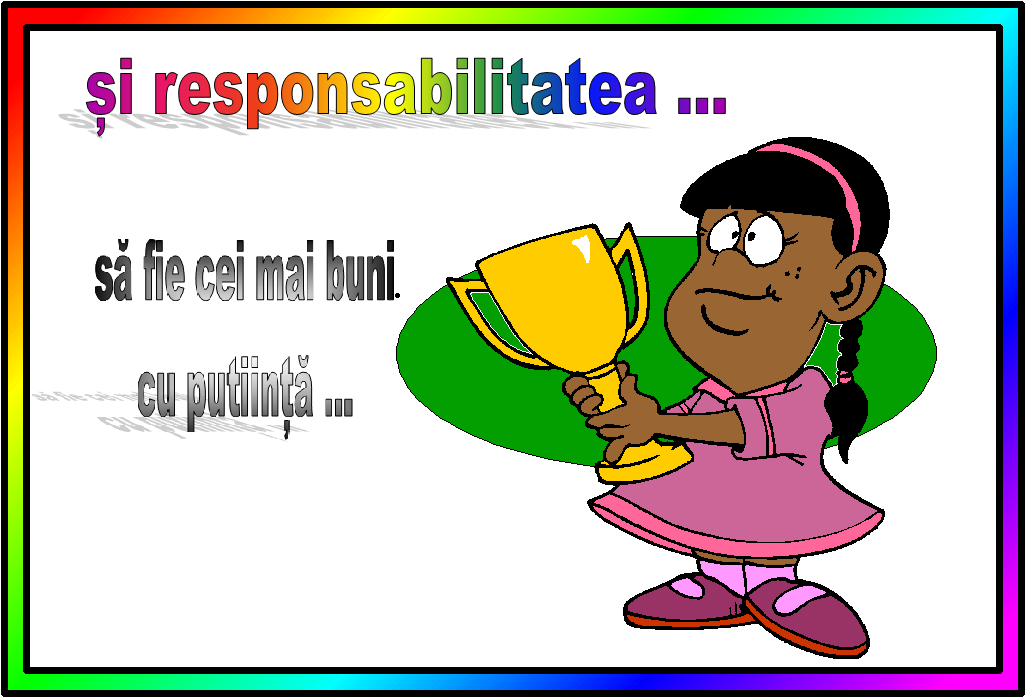 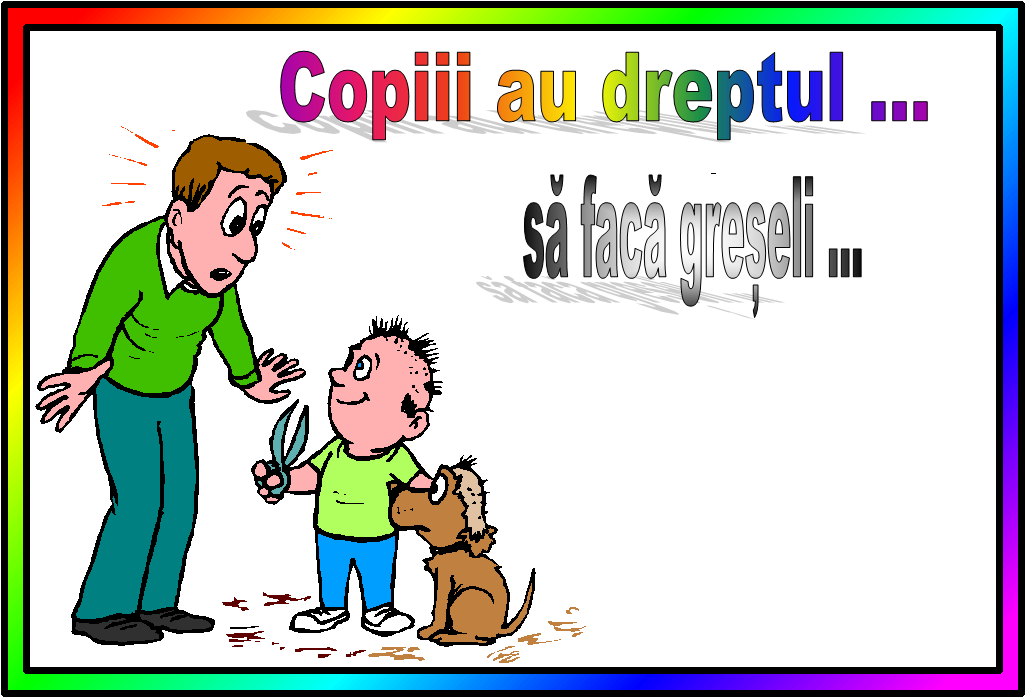 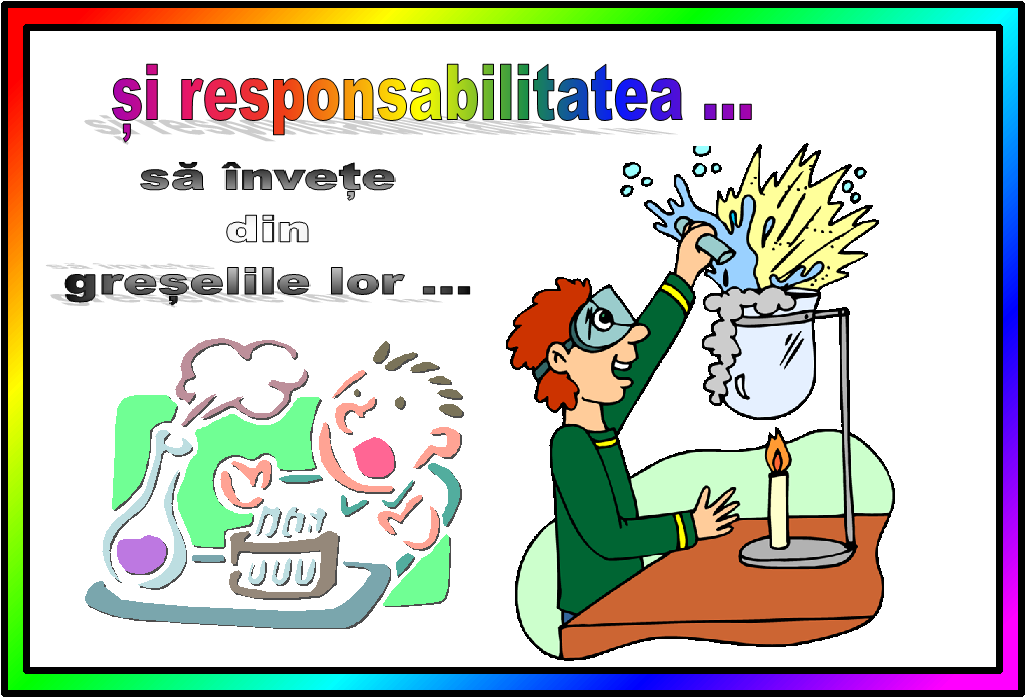 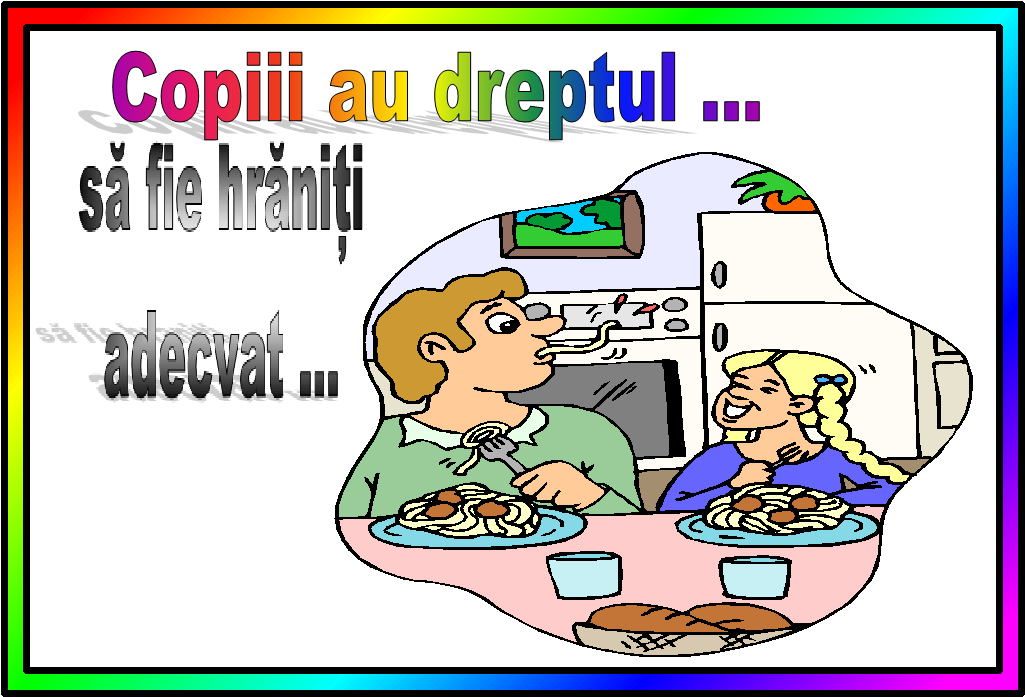 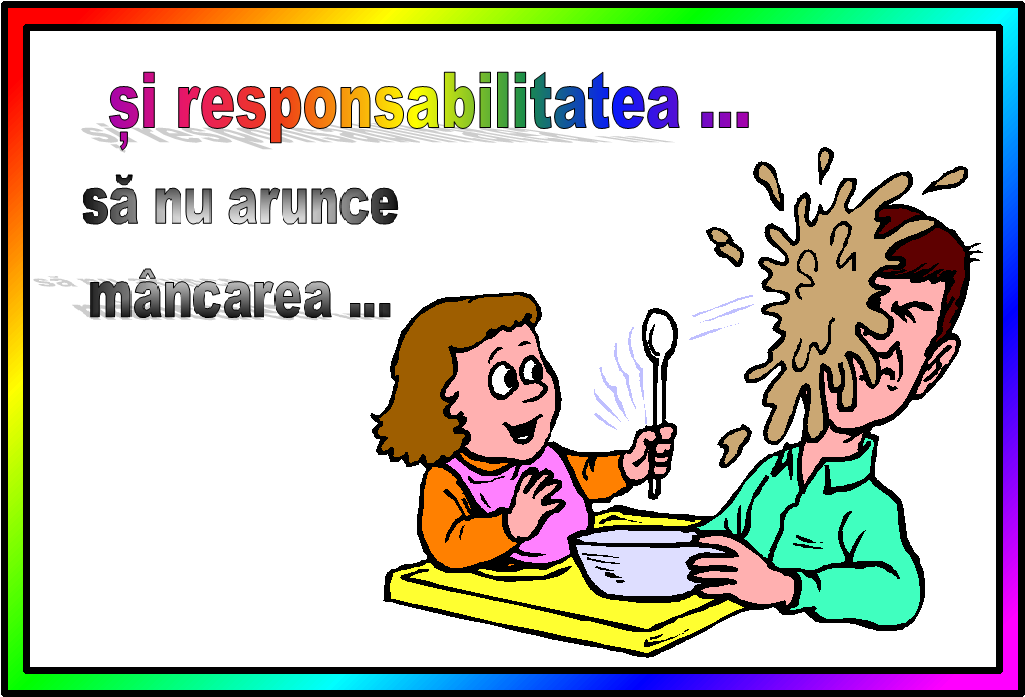 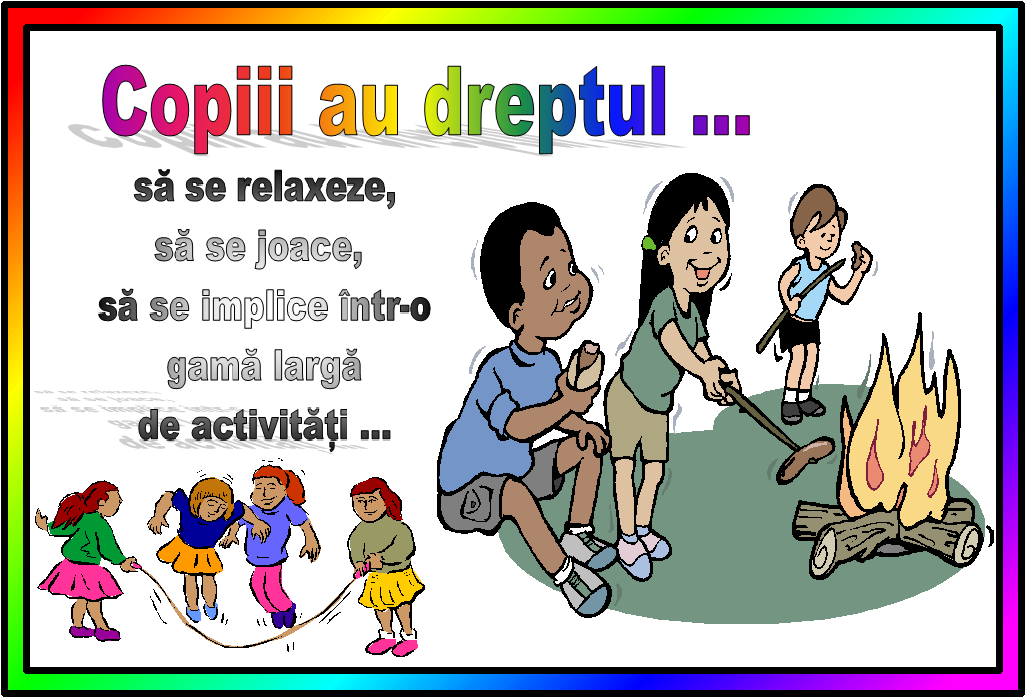 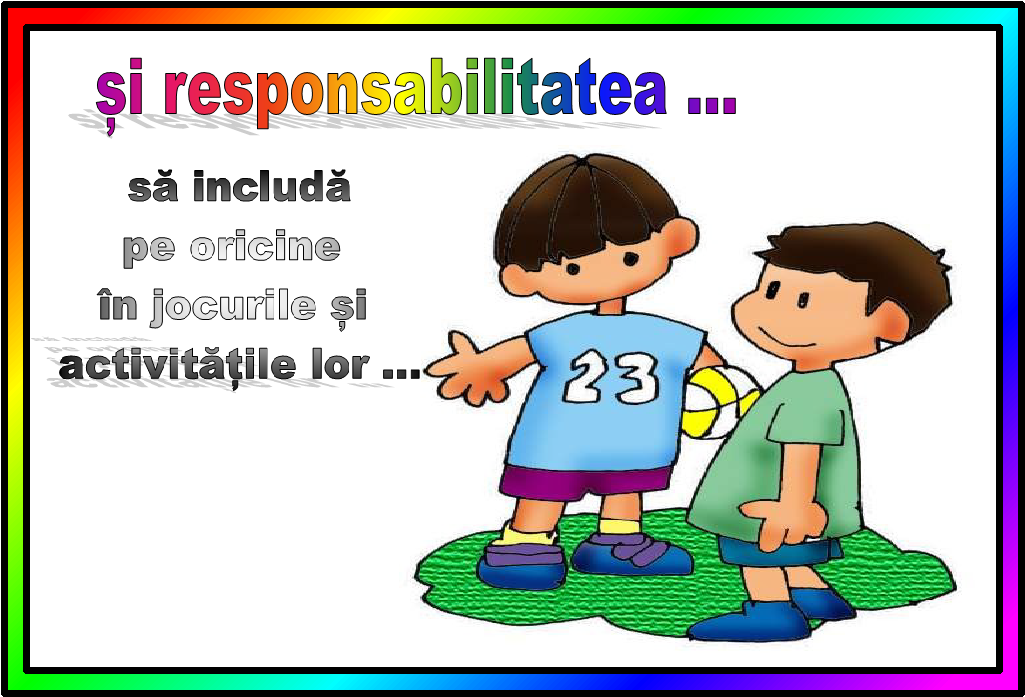 Nr.Crt.ETAPELE LECȚIEIACTIVITATEA CADRULUI DIDACTICACTIVITATEA ELEVILORSTRATEGII DIDACTICEEVALUARE1.Moment organizatoricPregătește materialele și cadrul optim necesar lecției.Colectivul de elevi este organizat pe grupe (3 grupe a câte 5-6 elevi )Se pregătesc pentru lecție.Motto:,,O luptă-i viața deci te luptă cu dragoste de ea cu dor,, G CoșbucConversațiaObservarea sistematică2.3.EvocareAnunțarea temei și a obiectivelorPropune exercițiul de spargere a gheții: Astăzi vom discuta despre Drepturile și responsabilitățile copilului..Scrie titlul lecției pe tablă.Anunță obiectivele lecției.Scrieți a câte un drept /o nevoie /o responsabilitate pe și le aranjați pe arborele pe poster.Ce credeți,  de ce drepturi ați avut parte de dimineață ?Ce drepturi ale omului sunt importante pentru voi ?Ce legătură poate fi între drepturi /responsabilități /nevoi ?Un copil sunt ca și tine Și ca tine cresc Am îndatoriri și drepturi, toate le cunosc. Dacă le știi ca și mine poți fi liniștit. Dacă nu acum le-nvață .Să fii ….(instruit)(elevii doritori continuă enunțul )// 5minConversațiaAprecieri verbale4.Realizarea sensuluiÎntreaga omenire este răspunzătoare de asigurarea drepturilor omului, în general, și ale copilului în special.Drepturile copilului reprezintă ceva care vi se cuvine și de care trebuie să vă bucurați. Se derulează materialul video.Profesorul prezintă fiecare imagine, iar copii vor identifica dreptul după desen .Material video //5minPrezentarea drepturilor (planșe)Expunerea/Activitate frontalăAprecieri verbaleFiecare grupă primește câte o fișă care cuprinde o povestioară ce sugerează încălcarea unui drept. Elevii au sarcina de a găsi un drept încălcat , de care este privată persoana din povestioară.Elevii vor citi povestioara și vor scrie pe fișă dreptul care i-a fost încălcat persoanei în cauză.Algoritm de lucru/1Cui îi sunt încălate drepturile ?2.Ce drept a fost încălcat ?3.Cărui articol din Convenție îi corespunde acest drept ?4.Ce se spune în acest articol ?5.Cine poate ajuta persoana data ? 14 minProblematizareaConversațiaStudiu de cazFișe cu texte scurteAprecieri verbale5.ReflecțieRecităm/ne jucăm/drepturile învățăm. (Împreună cu toată clasa completăm poezia )Copilul  are …….în toate.Să crească-n …….Cu liberă …..Și-a inimii …….Cu clară ……..Crescut în …..În familie …Cu….  și cu …..În pace și ……Cu ….. și dăruire.Nimic să nu-l ……Și toți să-l ……Ca mare ajuns neapărat .Să fie om ……Conferință  bilaterală online/ Moldova /România/După metoda (Scaunul Autorului) se amenajează un scaun  care va sta în fața tuturor. Apoi profesorul va citi întrebarea  iar elevul care  dorește să răspundă se va așeza în Scaunul Autorului. Scanul va fi ocupat de toți cei care vor dori  să-și spună opinia .-Știți voi oare ce eveniment international se sărbătorește la data de 10 decembrie ? //S-În ce an a fost elaborate DUDO ? //D-Ce drepturi ați discutat azi la lecție ?//S-Care drepturi sunt respectate în școală ?//D- Care drepturi sunt mai puțin respectate ? //S-Ce ați face voi ca drepturile respectate să fie respectate la un nivel mai înalt ?//D-Cum v-ați simțit azi? Ce drepturi au fost respectate în cadrul lecției, în decursul zilei ?//S-Ce drepturi vă sunt respectate fiind membri ai proiectelor eTwinning ?//Drăspunsuri posibile (mare, iubește, ocrotește , drept, sănătate, gândire, simțire, identitate, demnitate, adevărată, mama ,tata, iubire, cinste, rănească, îngrijească, adevărat. //5min15 minConferința se desfășoară prin intermediul portalului eTwinning și este filmată în fiecare clasă parteneră de către un elev.Concluzii6.Încheierea lecțieiVoi face aprecieri frontale și individuale.Fiecare ele va primi câte un post stick pe care va nota cum s-a simțit astăzi, în timpul conferinței online cu prietenii din Republica Moldova/RomâniaAprecieri verbale